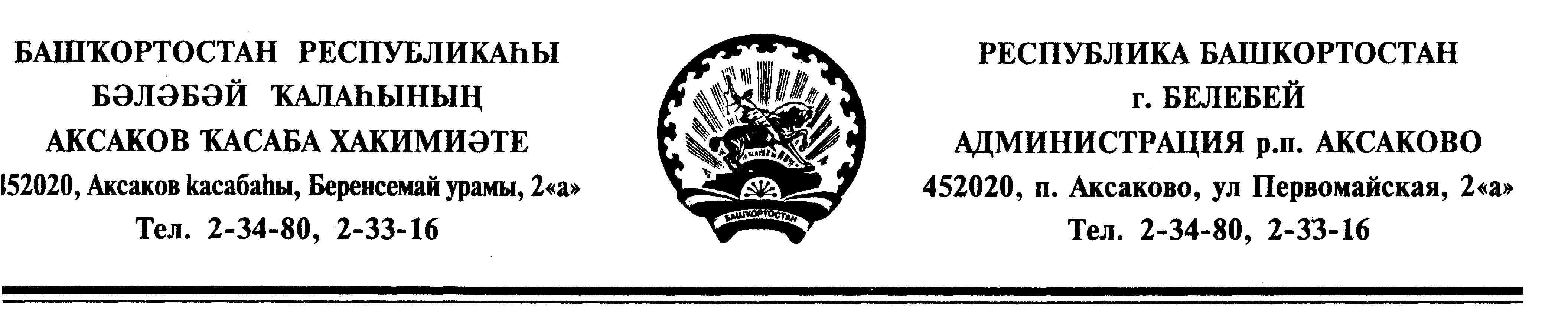 В соответствии с Постановлением Правительства Республики Башкортостан от 15 марта 2017 года №88 "О реализации постановления Правительства Российской Федерации от 10 февраля 2017 года № 169 «Об утверждении Правил предоставления и распределения субсидий из федерального бюджета бюджетам субъектов Российской Федерации на поддержку государственных программ субъектов Российской Федерации и муниципальных программ формирования современной городской среды»", постановлением администрации сельского поселения Аксаковский сельсовет муниципального района Белебеевский район Республики Башкортостан от 04.07.2017г. № 48 « Об утверждении порядка разработки, обсуждения, согласования и утверждения дизайн-проекта благоустройства дворовой территории многоквартирного дома, расположенного на территории сельского поселения Аксаковский сельсовет, а также дизайн-проекта благоустройства территории общего пользования сельского поселения Аксаковский сельсовет в рамках реализации муниципальной программы «Формирование современной городской среды сельского поселения Аксаковский сельсовет муниципального района Белебеевский район Республики Башкортостан на 2018-2022 гг.»ПОСТАНОВЛЯЮ:1. Утвердить дизайн-проекты благоустройства общественных территорий муниципальной программы «Формирование современной городской среды на территории сельского поселения Аксаковский сельсовет муниципального района Белебеевский район Республики Башкортостан на 2018-2022 гг.» согласно приложениям 1,2.2. Утвердить дизайн-проекты благоустройства дворовых территорий муниципальной программы «Формирование современной городской среды на территории сельского поселения Аксаковский сельсовет муниципального района Белебеевский район Республики Башкортостан на 2018-2022 гг.» согласно приложениям 3,4,5.3. Настоящее постановление разместить на официальном сайте сельского поселения Аксаковский сельсовет муниципального района Белебеевский район Республики Башкортостан http://aksakovosp.ru/, на информационном стенде в здании администрации сельского поселения Аксаковский сельсовет муниципального района Белебеевский район Республики Башкортостан по адресу: с.Аксаково, ул.Первомайская, д.2А.4. Контроль за выполнением настоящего постановления оставляю за собой.Глава сельского поселения                                                         Э.Б.АбдрахмановаОб утверждении дизайн-проектов благоустройства общественной и дворовых территорий муниципальной программы «Формирование современной городской среды на территории сельского поселения Аксаковский сельсовет муниципального района Белебеевский район Республики Башкортостан на 2018-2022 гг.»